UNIVERSIDADE FEDERAL DE OURO PRETO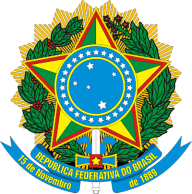 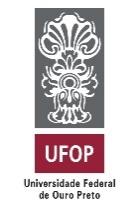 PRÓ-REITORIA DE GRADUCAÇÃOPROGRAMA DE DISCIPLINANome do Componente Curricular:Mecânica dos PavimentosNome do Componente Curricular:Mecânica dos PavimentosNome do Componente Curricular:Mecânica dos PavimentosCódigo:GTA 680Nome e sigla do departamento:Núcleo de Geotecnia da Escola de Minas - NUGEONome e sigla do departamento:Núcleo de Geotecnia da Escola de Minas - NUGEONome e sigla do departamento:Núcleo de Geotecnia da Escola de Minas - NUGEOUnidade acadêmica:Escola de Minas - EMCarga horária semestral30 horasCarga horária teórica 30 horasCarga horária  prática-Carga horária  prática-Ementa: Apresentar as principais contribuições teóricas que fundamentaram os estudos da Mecância dos Pavimentos; análise crítica entre os métodos de dimensionamento de pavimentos tradicionais (empíricos) e os mecanísticos; método mecanístico de dimensionamento de pavimentos flexíveis brasileiro; Dimensionamento de pavimentos rígidos; caracterização dos parâmetros dinâmicos dos materiais de pavimentação; Avaliação de pavimentos; Métodos de reforço de pavimentos.Present the main theoretical contributions that supported the studies on the Pavements Mechanics; critical analysis between traditional (empirical) and mechanistic pavement design methods; mechanistic design method of flexible pavements in Brazil; Design rigid pavements; characterization of the dynamic parameters of paving materials; Pavement evaluation; Pavement reinforcement methods.Ementa: Apresentar as principais contribuições teóricas que fundamentaram os estudos da Mecância dos Pavimentos; análise crítica entre os métodos de dimensionamento de pavimentos tradicionais (empíricos) e os mecanísticos; método mecanístico de dimensionamento de pavimentos flexíveis brasileiro; Dimensionamento de pavimentos rígidos; caracterização dos parâmetros dinâmicos dos materiais de pavimentação; Avaliação de pavimentos; Métodos de reforço de pavimentos.Present the main theoretical contributions that supported the studies on the Pavements Mechanics; critical analysis between traditional (empirical) and mechanistic pavement design methods; mechanistic design method of flexible pavements in Brazil; Design rigid pavements; characterization of the dynamic parameters of paving materials; Pavement evaluation; Pavement reinforcement methods.Ementa: Apresentar as principais contribuições teóricas que fundamentaram os estudos da Mecância dos Pavimentos; análise crítica entre os métodos de dimensionamento de pavimentos tradicionais (empíricos) e os mecanísticos; método mecanístico de dimensionamento de pavimentos flexíveis brasileiro; Dimensionamento de pavimentos rígidos; caracterização dos parâmetros dinâmicos dos materiais de pavimentação; Avaliação de pavimentos; Métodos de reforço de pavimentos.Present the main theoretical contributions that supported the studies on the Pavements Mechanics; critical analysis between traditional (empirical) and mechanistic pavement design methods; mechanistic design method of flexible pavements in Brazil; Design rigid pavements; characterization of the dynamic parameters of paving materials; Pavement evaluation; Pavement reinforcement methods.Ementa: Apresentar as principais contribuições teóricas que fundamentaram os estudos da Mecância dos Pavimentos; análise crítica entre os métodos de dimensionamento de pavimentos tradicionais (empíricos) e os mecanísticos; método mecanístico de dimensionamento de pavimentos flexíveis brasileiro; Dimensionamento de pavimentos rígidos; caracterização dos parâmetros dinâmicos dos materiais de pavimentação; Avaliação de pavimentos; Métodos de reforço de pavimentos.Present the main theoretical contributions that supported the studies on the Pavements Mechanics; critical analysis between traditional (empirical) and mechanistic pavement design methods; mechanistic design method of flexible pavements in Brazil; Design rigid pavements; characterization of the dynamic parameters of paving materials; Pavement evaluation; Pavement reinforcement methods.Conteúdo programático: O pavimento como estrutura; Tipos de Pavimentos – Rodovias, Ferrovias e Aeroportos;Tráfego; considerações sobre equivalência de operações (Número N); Fatores climáticos e efeito nos materiais;Métodos de cálculo de tensões e deformações; Programa AEMC;Deformabilidade de misturas asfálticas; Módulo de resiliência e Fadiga de misturas asfálticas e cimentadas; Flow NumberDeformabilidade; de solos e britas; Módulo de resiliência e Deformação PermanenteDimensionamento Empírico-Mecanístico de pavimentos Rodoviários: Programa MeDiNaDimensionamento de Pavimentos Rígidos; Método PCAAvaliação de pavimentos. Avaliação estrutural, funcional e de segurança;Métodos de projeto de reforço. Retroanálise. Reciclagem de pavimentos. Programa BackMeDiNaConteúdo programático: O pavimento como estrutura; Tipos de Pavimentos – Rodovias, Ferrovias e Aeroportos;Tráfego; considerações sobre equivalência de operações (Número N); Fatores climáticos e efeito nos materiais;Métodos de cálculo de tensões e deformações; Programa AEMC;Deformabilidade de misturas asfálticas; Módulo de resiliência e Fadiga de misturas asfálticas e cimentadas; Flow NumberDeformabilidade; de solos e britas; Módulo de resiliência e Deformação PermanenteDimensionamento Empírico-Mecanístico de pavimentos Rodoviários: Programa MeDiNaDimensionamento de Pavimentos Rígidos; Método PCAAvaliação de pavimentos. Avaliação estrutural, funcional e de segurança;Métodos de projeto de reforço. Retroanálise. Reciclagem de pavimentos. Programa BackMeDiNaConteúdo programático: O pavimento como estrutura; Tipos de Pavimentos – Rodovias, Ferrovias e Aeroportos;Tráfego; considerações sobre equivalência de operações (Número N); Fatores climáticos e efeito nos materiais;Métodos de cálculo de tensões e deformações; Programa AEMC;Deformabilidade de misturas asfálticas; Módulo de resiliência e Fadiga de misturas asfálticas e cimentadas; Flow NumberDeformabilidade; de solos e britas; Módulo de resiliência e Deformação PermanenteDimensionamento Empírico-Mecanístico de pavimentos Rodoviários: Programa MeDiNaDimensionamento de Pavimentos Rígidos; Método PCAAvaliação de pavimentos. Avaliação estrutural, funcional e de segurança;Métodos de projeto de reforço. Retroanálise. Reciclagem de pavimentos. Programa BackMeDiNaConteúdo programático: O pavimento como estrutura; Tipos de Pavimentos – Rodovias, Ferrovias e Aeroportos;Tráfego; considerações sobre equivalência de operações (Número N); Fatores climáticos e efeito nos materiais;Métodos de cálculo de tensões e deformações; Programa AEMC;Deformabilidade de misturas asfálticas; Módulo de resiliência e Fadiga de misturas asfálticas e cimentadas; Flow NumberDeformabilidade; de solos e britas; Módulo de resiliência e Deformação PermanenteDimensionamento Empírico-Mecanístico de pavimentos Rodoviários: Programa MeDiNaDimensionamento de Pavimentos Rígidos; Método PCAAvaliação de pavimentos. Avaliação estrutural, funcional e de segurança;Métodos de projeto de reforço. Retroanálise. Reciclagem de pavimentos. Programa BackMeDiNaBibliografia básica: Jacques de Medina e Laura Motta. “Mecânica dos Pavimentos”. Ed. Interciên cia, 2015.Yang H. Huang. “Pavement Analysis and design”. Ed. Prendice Hall, New Jersey, USA, 2003.E.J. Yoder e M. W. Witczak. “Principles of Pavement Design”. Ed. John Wiley, 1975.Bibliografia básica: Jacques de Medina e Laura Motta. “Mecânica dos Pavimentos”. Ed. Interciên cia, 2015.Yang H. Huang. “Pavement Analysis and design”. Ed. Prendice Hall, New Jersey, USA, 2003.E.J. Yoder e M. W. Witczak. “Principles of Pavement Design”. Ed. John Wiley, 1975.Bibliografia básica: Jacques de Medina e Laura Motta. “Mecânica dos Pavimentos”. Ed. Interciên cia, 2015.Yang H. Huang. “Pavement Analysis and design”. Ed. Prendice Hall, New Jersey, USA, 2003.E.J. Yoder e M. W. Witczak. “Principles of Pavement Design”. Ed. John Wiley, 1975.Bibliografia básica: Jacques de Medina e Laura Motta. “Mecânica dos Pavimentos”. Ed. Interciên cia, 2015.Yang H. Huang. “Pavement Analysis and design”. Ed. Prendice Hall, New Jersey, USA, 2003.E.J. Yoder e M. W. Witczak. “Principles of Pavement Design”. Ed. John Wiley, 1975.Bibliografia complementar: Haas, R., W.R. Hudson, and J.P. Zaniewski, “Modern Pavement Management”. Krieger Press, Malamar, Florida, 1994.Per Ullidtz. “Pavement Analysis". Ed. Elsevier, 1987.M. G. Lay. “Handbook of Road Technology”. Spon Press, 4th Edition, 2009. ISBN: 978-0-415-47265-4Patrick Lavin. “Asphalt Pavements - A Practical Guide to Design, Production and Maintenance for Engineers and Architects”. Spon Press, 2003. ISBN: 978-0-415-24733-7ASHTO “Guide for Design of New and Rehabilitated Pavement Structures”. American Association of Highways and Transportation Officials. Washington, D.C., 2002.“Design and Construction of Pavements and Rail - Geotechnical Aspects and Processed Materials”. Edited by Antonio Gomes Correia, Yoshitsugu Momoya, Fumio Tatsuoka. Taylor & Francis, 2007. ISBN: 978-0-415-43362-4MARQUES, G. L. O. Utilização do Módulo de Resiliência como Critério de Dosagem de Mistura Asfáltica: Efeito da Compactação por Impacto e Giratória.2004. 490 f. Tese (Doutorado em Ciências em Engenharia Civil) – Programa de Pós-graduação em Engenharia Civil (COPPE), Universidade Federal do Riode Janeiro, Rio de Janeiro, 2004.MOTTA, L. M. G. Método de dimensionamento de pavimentos flexíveis: critério de confiabilidade e ensaios de cargas repetidas. 1991. 366f. Tese (Doutorado em Engenharia Civil) – Universidade Federal do Rio de Janeiro, Rio de Janeiro.FRITZEN, M. A. Desenvolvimento e validação de função de transferência para previsão do dano por fadiga em pavimentos asfálticos. 2016. 262f. Tese (Doutorado em Engenharia Civil); Universidade Federal do Rio de Janeiro, Rio de Janeiro.FRANCO, F. A. C. P. Método de dimensionamento mecanístico-empírico de pavimentos asfálticos – SISPAV. 2007. 294f. Tese (Doutorado em Engenharia Civil) – Universidade Federal do Rio de Janeiro, Rio de Janeiro.BERNUCCI, L. B.; MOTTA, L. M. G.; CERATTI, J. A. P.; SOARES, J. B. Pavimentação asfáltica: formação básica para engenheiros. 3ª ed. Rio de Janeiro: PETROBRAS: ABEDA, 2008. 501p.Bibliografia complementar: Haas, R., W.R. Hudson, and J.P. Zaniewski, “Modern Pavement Management”. Krieger Press, Malamar, Florida, 1994.Per Ullidtz. “Pavement Analysis". Ed. Elsevier, 1987.M. G. Lay. “Handbook of Road Technology”. Spon Press, 4th Edition, 2009. ISBN: 978-0-415-47265-4Patrick Lavin. “Asphalt Pavements - A Practical Guide to Design, Production and Maintenance for Engineers and Architects”. Spon Press, 2003. ISBN: 978-0-415-24733-7ASHTO “Guide for Design of New and Rehabilitated Pavement Structures”. American Association of Highways and Transportation Officials. Washington, D.C., 2002.“Design and Construction of Pavements and Rail - Geotechnical Aspects and Processed Materials”. Edited by Antonio Gomes Correia, Yoshitsugu Momoya, Fumio Tatsuoka. Taylor & Francis, 2007. ISBN: 978-0-415-43362-4MARQUES, G. L. O. Utilização do Módulo de Resiliência como Critério de Dosagem de Mistura Asfáltica: Efeito da Compactação por Impacto e Giratória.2004. 490 f. Tese (Doutorado em Ciências em Engenharia Civil) – Programa de Pós-graduação em Engenharia Civil (COPPE), Universidade Federal do Riode Janeiro, Rio de Janeiro, 2004.MOTTA, L. M. G. Método de dimensionamento de pavimentos flexíveis: critério de confiabilidade e ensaios de cargas repetidas. 1991. 366f. Tese (Doutorado em Engenharia Civil) – Universidade Federal do Rio de Janeiro, Rio de Janeiro.FRITZEN, M. A. Desenvolvimento e validação de função de transferência para previsão do dano por fadiga em pavimentos asfálticos. 2016. 262f. Tese (Doutorado em Engenharia Civil); Universidade Federal do Rio de Janeiro, Rio de Janeiro.FRANCO, F. A. C. P. Método de dimensionamento mecanístico-empírico de pavimentos asfálticos – SISPAV. 2007. 294f. Tese (Doutorado em Engenharia Civil) – Universidade Federal do Rio de Janeiro, Rio de Janeiro.BERNUCCI, L. B.; MOTTA, L. M. G.; CERATTI, J. A. P.; SOARES, J. B. Pavimentação asfáltica: formação básica para engenheiros. 3ª ed. Rio de Janeiro: PETROBRAS: ABEDA, 2008. 501p.Bibliografia complementar: Haas, R., W.R. Hudson, and J.P. Zaniewski, “Modern Pavement Management”. Krieger Press, Malamar, Florida, 1994.Per Ullidtz. “Pavement Analysis". Ed. Elsevier, 1987.M. G. Lay. “Handbook of Road Technology”. Spon Press, 4th Edition, 2009. ISBN: 978-0-415-47265-4Patrick Lavin. “Asphalt Pavements - A Practical Guide to Design, Production and Maintenance for Engineers and Architects”. Spon Press, 2003. ISBN: 978-0-415-24733-7ASHTO “Guide for Design of New and Rehabilitated Pavement Structures”. American Association of Highways and Transportation Officials. Washington, D.C., 2002.“Design and Construction of Pavements and Rail - Geotechnical Aspects and Processed Materials”. Edited by Antonio Gomes Correia, Yoshitsugu Momoya, Fumio Tatsuoka. Taylor & Francis, 2007. ISBN: 978-0-415-43362-4MARQUES, G. L. O. Utilização do Módulo de Resiliência como Critério de Dosagem de Mistura Asfáltica: Efeito da Compactação por Impacto e Giratória.2004. 490 f. Tese (Doutorado em Ciências em Engenharia Civil) – Programa de Pós-graduação em Engenharia Civil (COPPE), Universidade Federal do Riode Janeiro, Rio de Janeiro, 2004.MOTTA, L. M. G. Método de dimensionamento de pavimentos flexíveis: critério de confiabilidade e ensaios de cargas repetidas. 1991. 366f. Tese (Doutorado em Engenharia Civil) – Universidade Federal do Rio de Janeiro, Rio de Janeiro.FRITZEN, M. A. Desenvolvimento e validação de função de transferência para previsão do dano por fadiga em pavimentos asfálticos. 2016. 262f. Tese (Doutorado em Engenharia Civil); Universidade Federal do Rio de Janeiro, Rio de Janeiro.FRANCO, F. A. C. P. Método de dimensionamento mecanístico-empírico de pavimentos asfálticos – SISPAV. 2007. 294f. Tese (Doutorado em Engenharia Civil) – Universidade Federal do Rio de Janeiro, Rio de Janeiro.BERNUCCI, L. B.; MOTTA, L. M. G.; CERATTI, J. A. P.; SOARES, J. B. Pavimentação asfáltica: formação básica para engenheiros. 3ª ed. Rio de Janeiro: PETROBRAS: ABEDA, 2008. 501p.Bibliografia complementar: Haas, R., W.R. Hudson, and J.P. Zaniewski, “Modern Pavement Management”. Krieger Press, Malamar, Florida, 1994.Per Ullidtz. “Pavement Analysis". Ed. Elsevier, 1987.M. G. Lay. “Handbook of Road Technology”. Spon Press, 4th Edition, 2009. ISBN: 978-0-415-47265-4Patrick Lavin. “Asphalt Pavements - A Practical Guide to Design, Production and Maintenance for Engineers and Architects”. Spon Press, 2003. ISBN: 978-0-415-24733-7ASHTO “Guide for Design of New and Rehabilitated Pavement Structures”. American Association of Highways and Transportation Officials. Washington, D.C., 2002.“Design and Construction of Pavements and Rail - Geotechnical Aspects and Processed Materials”. Edited by Antonio Gomes Correia, Yoshitsugu Momoya, Fumio Tatsuoka. Taylor & Francis, 2007. ISBN: 978-0-415-43362-4MARQUES, G. L. O. Utilização do Módulo de Resiliência como Critério de Dosagem de Mistura Asfáltica: Efeito da Compactação por Impacto e Giratória.2004. 490 f. Tese (Doutorado em Ciências em Engenharia Civil) – Programa de Pós-graduação em Engenharia Civil (COPPE), Universidade Federal do Riode Janeiro, Rio de Janeiro, 2004.MOTTA, L. M. G. Método de dimensionamento de pavimentos flexíveis: critério de confiabilidade e ensaios de cargas repetidas. 1991. 366f. Tese (Doutorado em Engenharia Civil) – Universidade Federal do Rio de Janeiro, Rio de Janeiro.FRITZEN, M. A. Desenvolvimento e validação de função de transferência para previsão do dano por fadiga em pavimentos asfálticos. 2016. 262f. Tese (Doutorado em Engenharia Civil); Universidade Federal do Rio de Janeiro, Rio de Janeiro.FRANCO, F. A. C. P. Método de dimensionamento mecanístico-empírico de pavimentos asfálticos – SISPAV. 2007. 294f. Tese (Doutorado em Engenharia Civil) – Universidade Federal do Rio de Janeiro, Rio de Janeiro.BERNUCCI, L. B.; MOTTA, L. M. G.; CERATTI, J. A. P.; SOARES, J. B. Pavimentação asfáltica: formação básica para engenheiros. 3ª ed. Rio de Janeiro: PETROBRAS: ABEDA, 2008. 501p.